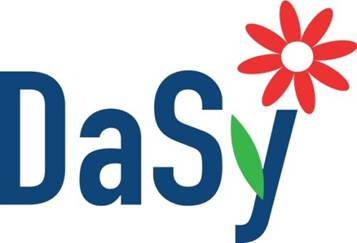 Stakeholder EngagementStakeholder Analysis - Prioritizing StakeholdersInstructions:  Using the list of stakeholders you identified in the Identifying Stakeholders worksheet, prioritize them in order of importance and/or influence for your data system work.   Use the accompanying document entitled Information for Detailed Stakeholder Profiles to help you determine your priority order.Priority level:  Start with assigning level 1 to the highest stakeholder of importance and/or influence.  Continue until all stakeholders are ranked accordingly.SuggestionsTeam meetings (i.e. leadership of a project) may be used to identify potential stakeholders for your data systems work.As a follow up activity, it may be helpful to map out how individuals are related to each other, including who has influence or control over whom, who has decision-making capability, etc.Resource- Adapted from:Participant’s Webinar Workbook:  Stakeholder Analysis Introduction.  Developed by the Sustainable Management Development Program (SMDP) of the Division of Public Health Systems and Workforce Development, Center for Global Health, U.S. Centers for Disease Control and Prevention.  Retrieved from:  http://influenzatraining.org/documents/s18763en/s18763en.pdf, July 2014.Data System Project or Initiative:Types of StakeholderNamePriority LevelBeneficiariesBeneficiariesBeneficiariesBeneficiariesBeneficiariesSupportersSupportersSupportersSupportersSupportersSupportersOpponentsOpponentsOpponentsOpponentsOpponentsTypes of StakeholderNameTitle or RoleResource ProvidersResource ProvidersResource ProvidersResource ProvidersResource ProvidersResource ProvidersVulnerable GroupsVulnerable GroupsVulnerable GroupsVulnerable GroupsVulnerable GroupsVulnerable GroupsOther Other Other Other Other 